Unit 6 Lesson 4: Solid ShapesWU Notice and Wonder: What is That Shape? (Warm up)Student Task StatementWhat do you notice? What do you wonder?A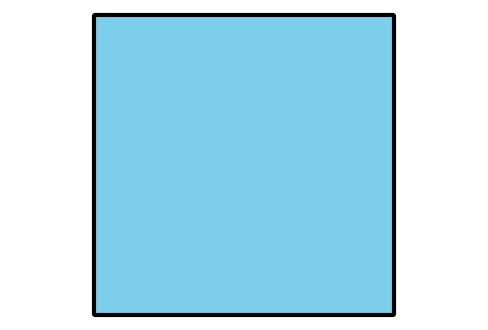 B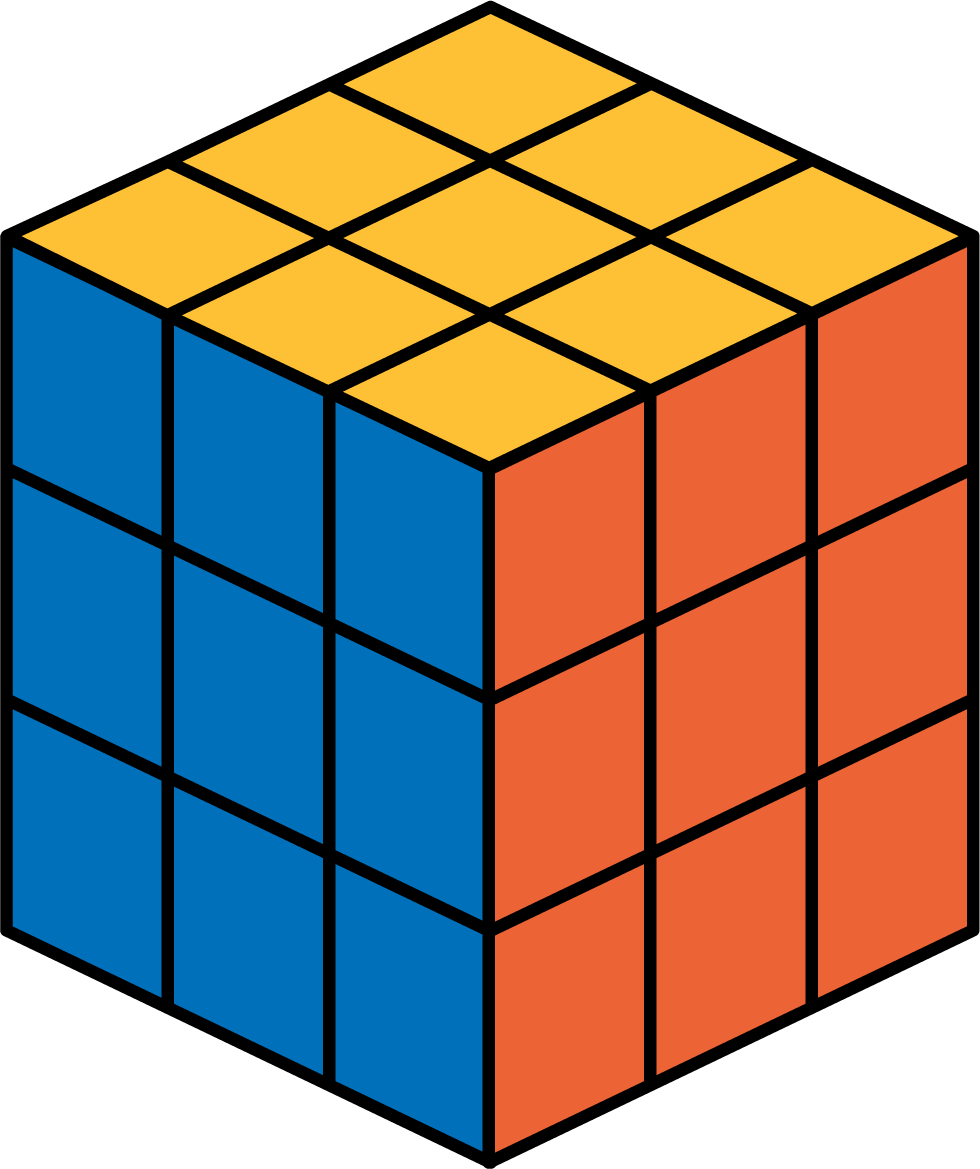 C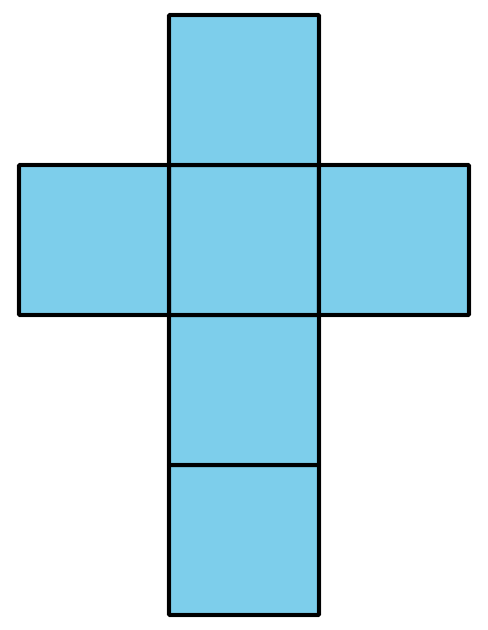 D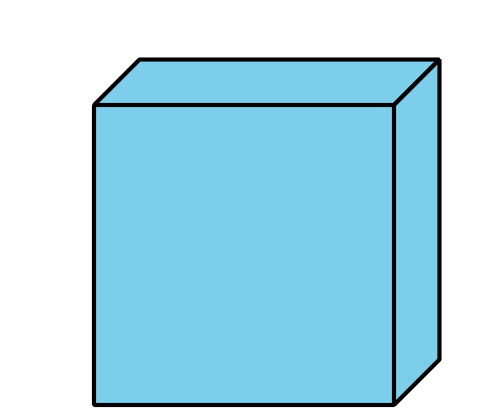 1 What is the Missing Shape?Images for Launch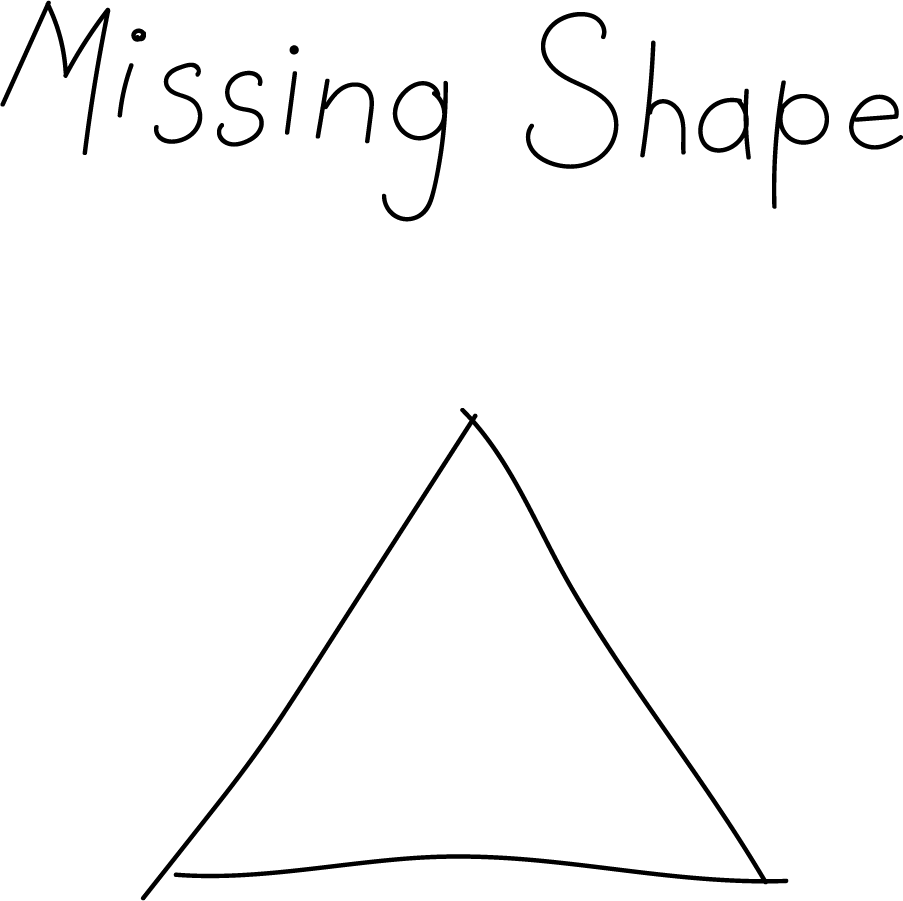 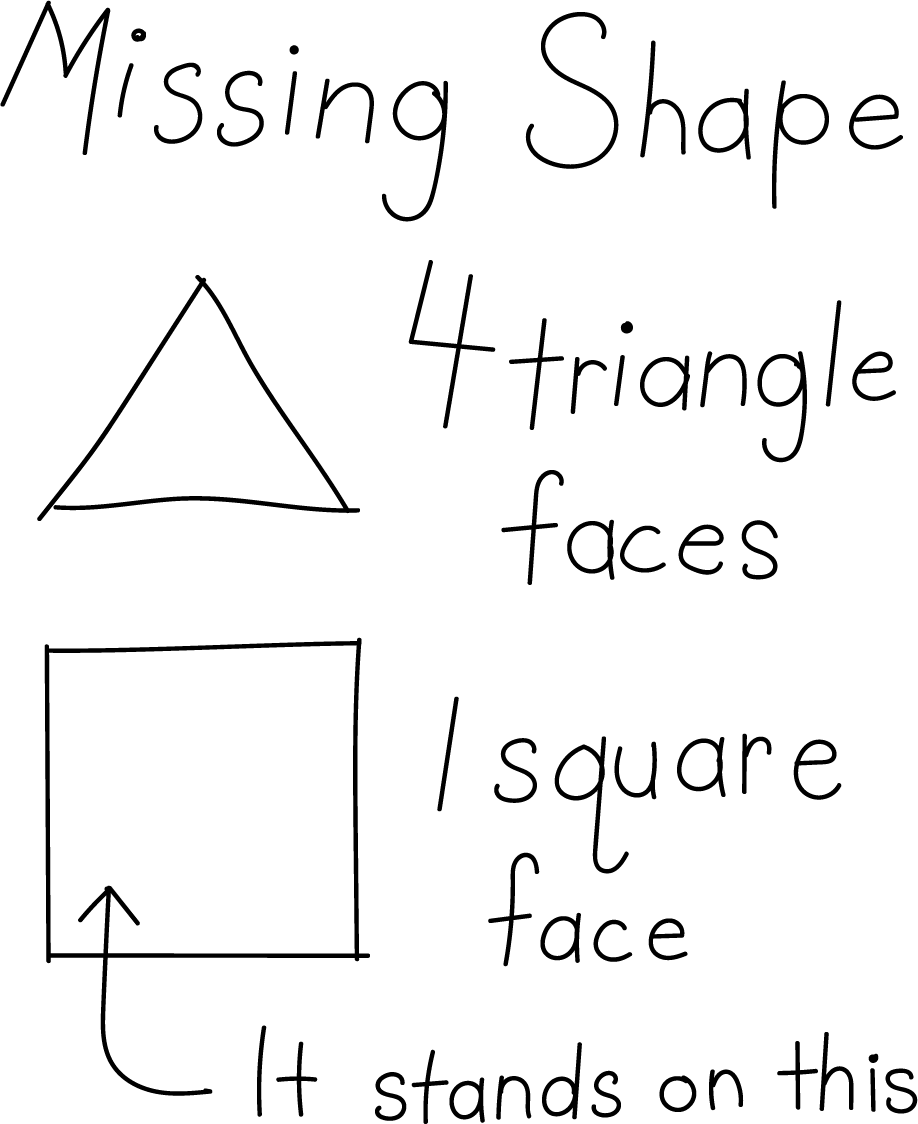 Student Task StatementMake a poster to describe your solid shape. Use words, numbers, and drawings to help other groups name your shape.2 Sort and Build Solid ShapesImages for Launch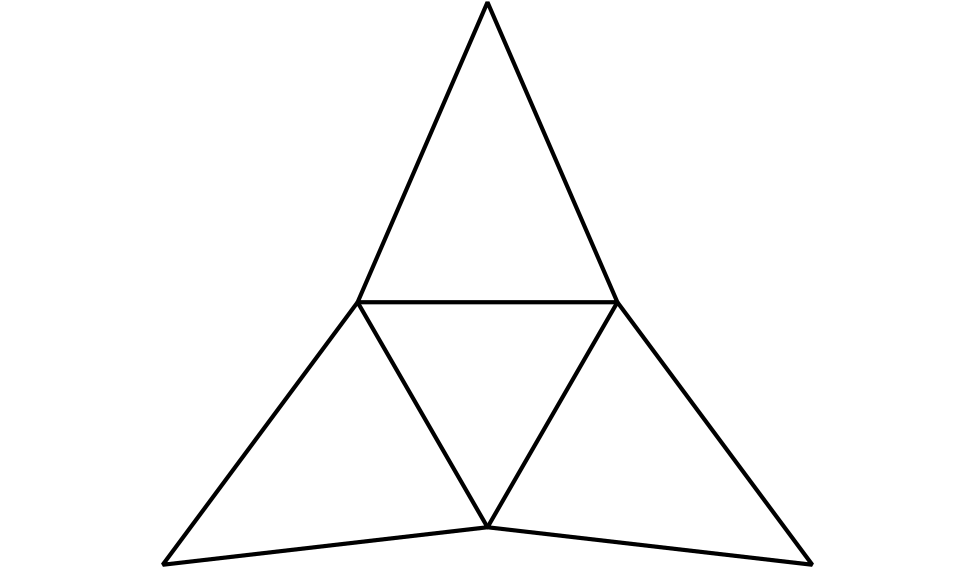 Student Task StatementSort your shape design cards into groups. Be prepared to describe how you sort the cards.Match one of your cards to a solid shape. Explain your match.Which shape designs could be folded to make cubes? Explain.Your teacher will give you 2 shape designs. Fold the shape designs to make cubes. Compare your cube with your partner’s cube.Activity Synthesis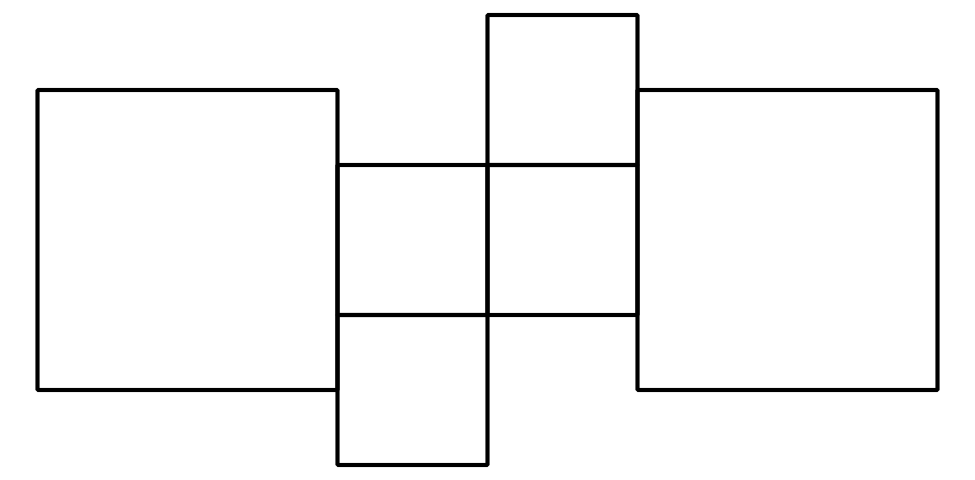 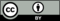 © CC BY 2021 Illustrative Mathematics®